ОПРОСНЫЙ ЛИСТ 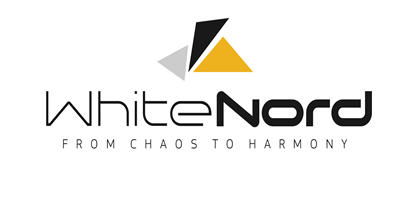 ДЛЯ ПОДБОРА АППАРАТА ТЕПЛООБМЕННОГО ПЛАСТИНЧАТОГОНАЗНАЧЕНИЕ ПАСТЕРИЗАЦИЯ*заполняется при желании выдержать определенное значениеТеплофизические свойства сред ЗАПОЛНЕННЫЙ ОПРОСНЫЙ ЛИСТ ОТПРАВИТЬ:  info@whitenord.com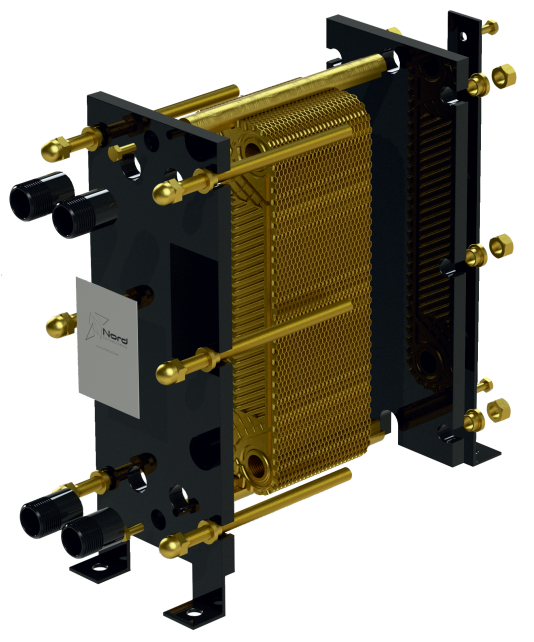 ПРЕИМУЩЕСТВА ПЛАСТИНЧАТЫХ ТЕПЛООБМЕННИКОВWHITENORD:✔ уникальная система защиты проекта "зеркало"✔ дополнительная механическая обработка плит✔ высокое качество сборки, внимание к мелочам✔ до 5 лет гарантии на теплообменник✔ изготовление ПТО в течение 1-2 рабочих дней Название организацииКоординатыГородзаказчикаТел., e-mailКонтактное лицоОбъектСфераПродуктПроизводительность (расход)Температура продукта (0С)ВходВыходВыходВыходПастеризацияКоэффициент регенерации (%)*Количество секцийХладоносительТипТипКратность*Кратность*Кратность*ХладоносительТемпература (0С)Температура (0С)Ограничение по расходу*Ограничение по расходу*Ограничение по расходу*ТеплоносительДавление пара на входе (ата)Давление пара на входе (ата)Давление пара на входе (ата)ТеплоносительТемпература (0С)Температура (0С)Ограничение по расходу*Ограничение по расходу*Ограничение по расходу*Предусмотреть подключениеСепаратораСепаратораСепаратораГомогенизатораГомогенизатораПредусмотреть подключениеТемпература (0С)Температура (0С)Температура (0С)Температура (0С)Температура (0С)Допустимое падение давления, (бар)На линии продуктаНа линии продуктаНа линии продуктаНа линии продуктаНа линии продуктаДопустимое падение давления, (бар)На линии хладоносителяНа линии хладоносителяНа линии хладоносителяНа линии хладоносителяНа линии хладоносителяДопустимое падение давления, (бар)На линии теплоносителяНа линии теплоносителяНа линии теплоносителяНа линии теплоносителяНа линии теплоносителяРасчетное давлениеСодержание твердых частиц их максимальный условный диаметрТребования к габаритам*Дополнительные сведенияХарактеристикаЕд. изм.Греющая средаГреющая средаНагреваемая средаНагреваемая средаТемпература0СПлотностькг/м3ТеплоемкостькДж/кг*КТеплопроводностьВт/м*КВязкостьмПа*с